ADATKEZELÉSI TÁJÉKOZTATÁS MEGISMERÉSÉRE VONATKOZÓ NYILATKOZATTÖRVÉNYES KÉPVISELŐ RÉSZÉREAlulírott Név:………………………………….……., Lakcím:……………………………………..mint …………………………………………… törvényes képviselője nyilatkozom, hogy gyermekem vonatkozásban, - aki  a BMSZC Wesselényi Miklós Műszaki Technikum  …………….osztályos tanulója-  az ……………………………………  adatlapon/űrlapon/nyomtatványon/adatkérőn bekért személyes adatai kezelésével összefüggésben részletes tájékoztatást kaptam az alábbiakról:az adatkezelési tevékenységek nyilvántartásaaz adatkezelő általános adatkezelési tájékoztatója, elérhetőségéről (https://bm-wesselenyi.www.intezmeny.edir.hu/p/adatvedelem)Nyilatkozom továbbá, hogy fentiek alapján a …………………………………… adatlap/űrlap/nyomtatvány/adatkérőn megadott adataim adatkezelésének célját, annak jogalapját, illetve jogaimat, valamint az adatkezelés időtartamát, az adattovábbítás lehetőségeit, illetve az alkalmazott védelmi intézkedéseket megismertem, azokat elfogadtam.Kelt:___________________________________[………………..]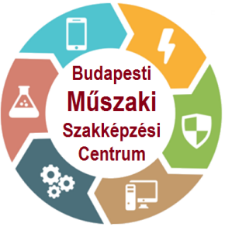 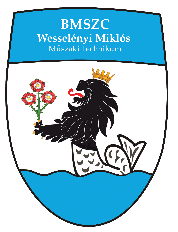 